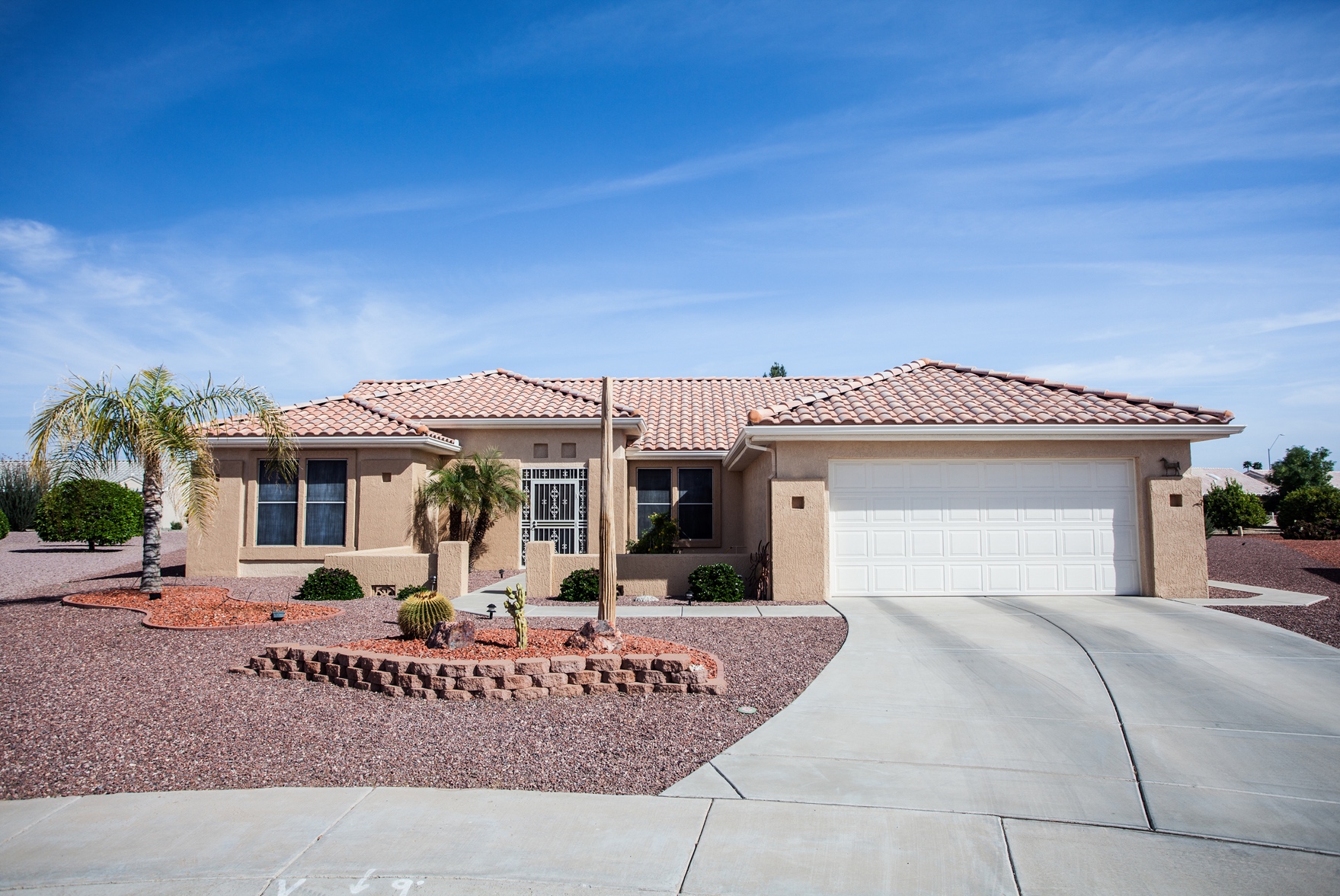 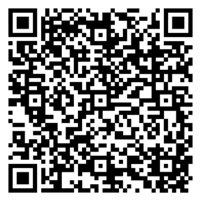 Feature 1 Feature 2 Feature 3 Feature 4 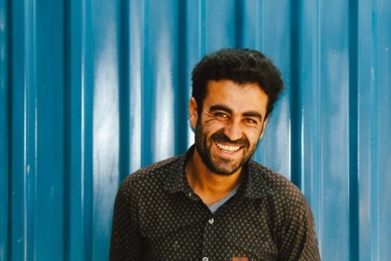 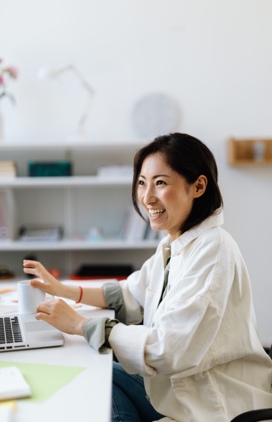 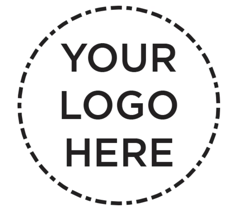 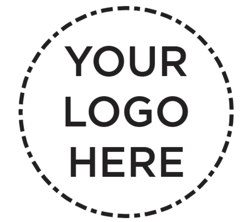 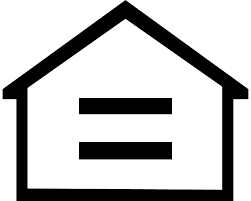 Terms 30-Year Fixed Graduated Payment MortgageDown Payment (%) Loan AmountRateAPRMortgage Insurance Mortgage PaymentPoints/CreditsLoan CostMonthly Payment